INDICAÇÃO Nº 932/2021Sugere ao Poder Executivo Municipal que realize extração de árvore, localizada em área pública na Rua Croácia, defronte ao nº 370, no Bairro Jardim Europa.Excelentíssimo Senhor Prefeito Municipal, Nos termos do Art. 108 do Regimento Interno desta Casa de Leis, dirijo-me a Vossa Excelência que realize extração de árvore localizada em área pública na Rua Croácia, defronte ao nº 370, no Bairro Jardim Europa.Justificativa:Munícipes procuraram por este vereador solicitando esta providência, pois a raiz da árvore está prejudicando a guia e o meio-fio e os moradores tem preocupação de que a raiz invada suas residências, além do risco de cair e provocar acidentes. Plenário “Dr. Tancredo Neves”, em 01 de março de 2.021.Reinaldo Casimiro-vereador-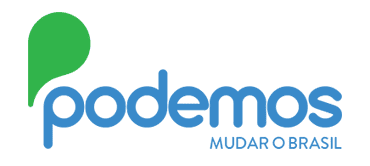 